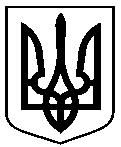 Сумська міська радаВиконавчий комітетРІШЕННЯПро тарифи на теплову енергію, на послуги з постачання теплової енергії та постачання гарячої води для потреб населення на опалювальний період 2021/2022 роківЗ метою недопущення зниження рівня життя жителів Сумської територіальної громади у зв’язку з прийняттям нових економічно обґрунтованих тарифів на теплову енергію, на послугу з постачання теплової енергії та послугу з постачання гарячої води протягом опалювального періоду 2021/2022 років, на виконання домовленостей, передбачених Меморандумом про взаєморозуміння щодо врегулювання проблемних питань у сфері постачання теплової енергії та постачання гарячої води в опалювальному періоді 2021/2022 рр., укладеного 30 вересня 2021 року, керуючись рішеннями Виконавчого комітету від 12.10.2021 №№ 623                             (зі змінами), 626, від 06.11.2021 № 636, від 24.09.2021 № 584 (зі змінами), статтею 48 Конституції України,  підпунктом 2 пункту «а» частини першої статті 28 Закону України «Про місцеве самоврядування в Україні», статтею 15 Закону України «Про ціни та ціноутворення», Виконавчий комітет Сумської міської ради ВИРІШИВ:Застосовувати в опалювальному періоді 2021/2022 рр. тарифи для населення нижче від економічно обґрунтованих тарифів для населення, встановлених рішеннями Виконавчого комітету Сумської міської ради від 12.10.2021 № 623 «Про встановлення Товариству з обмеженою відповідальністю «Сумитеплоенерго» тарифів на теплову енергію, її виробництво, транспортування та постачання, тарифів на послуги з постачання теплової енергії та постачання гарячої води» (зі змінами), від 06.11.2021 № 636 ««Про встановлення Товариству з обмеженою відповідальністю «Котельня північного промислового вузла» тарифів на теплову енергію, її виробництво та постачання, тарифів на послуги з постачання теплової енергії»», від 12.10.2021 № 626 «Про встановлення Товариству з обмеженою відповідальністю «Сумитеплоенерго» тарифів на теплову енергію, її виробництво та постачання, тарифів на послуги з постачання теплової енергії та постачання гарячої 2води для дахової котельні по вул. Герасима Кондратьєва, 25/1», від 24.09.2021                    № 584 «Про встановлення Комунальному підприємству «Міськводоканал» Сумської міської ради тарифу на теплову енергію, її виробництво, транспортування і постачання,  тарифів на послуги з  постачання теплової енергії і постачання гарячої води» (зі змінами) на рівні:1.1. Товариству з обмеженою відповідальністю «Котельня північного промислового вузла»:на  теплову  енергію  – 1 352,47 грн за 1 Гкал ( без ПДВ);на послугу з постачання теплової енергії – 1 622,96 грн за 1 Гкал (з ПДВ);1.2. Товариству з обмеженою відповідальністю «Сумитеплоенерго»:на  теплову  енергію  – 1 299,73 грн за 1 Гкал ( без ПДВ);на послугу з постачання теплової енергії– 1 559,67 грн за 1 Гкал (з ПДВ);на послугу з постачання гарячої води:- за умови підключення рушникосушильників до систем централізованого постачання гарячої води – 76,14 грн  за 1 куб.м ( без ПДВ);- за умови відсутності рушникосушильників – 70,35 грн  за 1 куб.м ( без ПДВ). 1.3. Товариству з обмеженою відповідальністю «Сумитеплоенерго» для дахової котельні по вул. Герасима Кондратьєва, 25/1:на  теплову  енергію  – 1 299,73 грн за 1 Гкал ( без ПДВ);на послугу з постачання теплової енергії – 1 559,67 грн за 1 Гкал (з ПДВ);на послугу з постачання гарячої води:- за умови підключення рушникосушильників до систем централізованого постачання гарячої води – 76,14 грн  за 1 куб.м ( без ПДВ);- за умови відсутності рушникосушильників – 70,35 грн  за 1 куб.м ( без ПДВ).1.4. Комунальному підприємству «Міськводоканал» Сумської міської ради:       на  теплову  енергію - 1 553,64 грн за 1 Гкал (без ПДВ),на послугу з постачання теплової енергії – 1 864,37 грн. за 1 Гкал (з ПДВ);на послугу з постачання гарячої води -  105,97 грн за 1 куб.м (з ПДВ).2. Різницю в тарифах, яка виникне в результаті не застосування економічно обґрунтованих тарифів на теплову енергію, на послугу з постачання теплової енергії та послугу з постачання гарячої води протягом опалювального періоду 2021/2022 років, які встановлені рішеннями Виконавчого комітету Сумської міської ради                         від 12.10.2021 №№ 623 (зі змінами), 626, від 06.11.2021 № 636, від 24.09.2021                                   584 (зі змінами) відшкодовувати помісячно за рахунок коштів бюджету Сумської міської територіальної громади. 33. Рішення набирає чинності з моменту оприлюднення на офіційному вебсайті Сумської міської ради та застосовується до правовідносин за цим рішенням, які виникли з початку опалювального сезону 2021/2022 років.Міський голова 								    О.М. Лисенко Журба О.І. 700-590Розіслати: Журба О.І., Васюнін Д.Г., Рибальченко І.А., Сагач А.Г., Липова С.А., Масік Т.О., ТОВ «МЄІРЦ»Рішення виконавчого комітету Сумської міської ради «Про тарифи на теплову енергію, на послуги з постачання теплової енергії та постачання гарячої води для потреб населення на опалювальний період 2021/2022 років» доопрацьовано і вичитано, текст відповідає оригіналу прийнятого рішення та вимогам статей 6 – 9 Закону України «Про доступ до публічної інформації» та Закону України «Про захист персональних даних».Проект рішення виконавчого комітету Сумської міської ради «Про тарифи на теплову енергію, на послуги з постачання теплової енергії та постачання гарячої води для потреб населення на опалювальний період 2021/2022 років» був завізований                   О.І. Журба____________2021від 19.11.2021 № 727 Директор Департаменту інфраструктури міста Сумської міської радиЗаступник міського голови з питань діяльності виконавчих органів ради                            О.І. Журба                           М.Г. Войтенко    Головний спеціаліст відділу юридичного та кадрового забезпечення Департаменту інфраструктури міста Сумської міської ради                            Н.В. АндрущенкоНачальник відділу протокольної роботи та контролю Сумської міської ради                             Л.В. МошаНачальник правового управління Сумської міської ради                              О.В. ЧайченкоКеруюча справами Виконавчого комітету Сумської міської радиЮ.А. Павлік